Załącznik nr 1OPIS PRZEDMIOTU ZAMÓWIENIADostawa i montaż windy na potrzeby osób z niepełnosprawnościami do budynku Urzędu Gminy WiznaPRZEDMIOT ZAMÓWIENIAPrzedmiotem zamówienia jest dostawa i montaż fabrycznie nowej windy hydraulicznej na potrzeby osób z niepełnosprawnościami w budynku Urzędu Gminy Wizna.W ramach przedmiotowego zadania należy dostarczyć, zamontować i uruchomić przedmiot zamówienia.CHARAKTERYSTYKA OBIEKTUPrzedmiotowy budynek zlokalizowany jest przy pl. kpt. Władysława Raginisa 35, 18-430 Wizna, w gminie Wizna, w powiecie łomżyńskim, w województwie podlaskim.Budynek Urzędu Gminy ma dwie kondygnacje naziemne. W budynku znajdować się będzie szyb wraz z podszybiem o wymiarach wskazanych przez wybranego Wykonawce. Nowo zamontowana winda obsługiwać będzie dwie kondygnację – parter i I piętro. SZYB I PODSZYBIE WINDYPo uzyskaniu informacji od Wykonawcy dotyczących parametrów szybu i podszybia, przed montażem windy zostaną wykonane prace budowlane poza postępowaniem przetargowym.WYMAGANIA DOTYCZĄCE WINDYUWAGI KOŃCOWEStandard i wyposażenie planowanej windy musi być zgodne z wymaganiami dostępności dla osób z niepełnosprawnościami określonymi w obowiązujących przepisach i normach.Do obowiązku Wykonawcy należeć będzie również świadczenie na rzecz Zamawiającego usłu z zakresu serwisu i konserwacji dostarczonej windy w okresie trwania gwarancji.Załącznik nr 2FORMULARZ OFERTOWY WYKONAWCYna zadanie:„Dostawa i montaż windy na potrzeby osób z niepełnosprawnościami do budynku Urzędu Gminy Wizna”ZAMAWIAJĄCY:Gmina Wiznapl. kpt. Władysława Raginisa 35, 18-430 Wiznatel.: 86 888 90 00adres strony internetowej: www.bip.wizna.plemail: sekretariat@gminawizna.plWYKONAWCANiniejsza oferta zostaje złożona przez: OSOBA UPRAWNIONA DO KONTAKTÓW: OŚWIADCZENIAJa (my) niżej podpisany(i) oświadczam(y), że:zapoznałem się z treścią SWZ dla niniejszego zamówienia, nie wnoszę do niego zastrzeżeń oraz zdobyłem konieczne informacje do przygotowania oferty i zobowiązuję się spełnić wszystkie wymagania Zamawiającego wymienione w SWZ i we wszystkich załącznikach do SWZ,gwarantuję wykonanie niniejszego zamówienia zgodnie z treścią: SWZ, wyjaśnień do SWZ oraz jej modyfikacji,składam ofertę na realizację przedmiotu zamówienia w zakresie określonym w Specyfikacji Warunków Zamówienia, na następujących warunkach:Cena oferty netto za realizację zamówienia wynosi:………………….………. zł, (słownie ...........................................................) z doliczeniem podatku od towarów i usług (VAT), wg stawki: ……. %, w kwocie ............................zł, tj.Cena oferty brutto………………….……….zł,(słownie ...........................................................) wyliczona wg ceny na dzień..............................Uważam  się  za  związanego  niniejszą  ofertą  na  czas  wskazany w SWZ, tj. 30 dni od  terminu składania ofert do dnia ……………………………, Akceptuję  bez zastrzeżeń wzór umowy przedstawiony w załączniku do SWZ,Zobowiązuję się zawrzeć umowę w miejscu i terminie jakie zostaną wskazane przez Zamawiającego,Składam  niniejszą ofertę we własnym imieniu / jako Wykonawcy wspólnie ubiegający się o udzielenie zamówienia (niepotrzebne skreślić), Nie uczestniczę jako Wykonawca w jakiejkolwiek innej ofercie złożonej w celu udzielenia niniejszego zamówienia,Stosownie do art. 225 ustawy PZP oświadczam, że wybór mojej oferty będzie/nie będzie prowadził do powstania u Zamawiającego obowiązku podatkowego zgodnie z przepisami o  podatku od towarów i usług.Z uwagi, iż wybór mojej oferty będzie prowadził do powstania obowiązku podatkowego u Zamawiającego wskazuje informacje, o których mowa w art.225 ust.2 ustawy PZP:wartość towaru lub usługi objętego obowiązkiem podatkowym Zamawiającego bez podatku od towarów i usług, ………………………………………………………………………………………………………………………………………………………………………………………………………………………………………………………………………………………………………………………………………………………………………………………………………Zamówienie wykonam w terminie określonym przez Zamawiającego w SWZ, Oświadczam, że jestem/ nie jestem: mikroprzedsiębiorstwem/małym/średnim przedsiębiorstwem  (skreślić niepotrzebne)Oświadczam, że wypełniłem obowiązki informacyjne przewidziane w art. 13 lub art. 14 RODO¹ wobec osób fizycznych, od których dane osobowe bezpośrednio lub pośrednio pozyskałem w celu ubiegania się o udzielenie zamówienia publicznego w niniejszym postępowaniu.WSZELKĄ KORESPONDENCJĘ  w sprawie niniejszego postepowania należy kierować na poniższy adres:Imię i nazwisko:…………………………………….Nazwa Wykonawcy: ………………………………….Adres: ……………………………………………….Telefon: …………………………………………….. Adres e-mail: ……………………………………….Adres e-PUAP: ……………………………………5. RAZEM Z OFERTĄ SKŁADAM NASTĘPUJĄCE OŚWIADCZENIA I DOKUMENTY:....................................................................................................................................................................................................................................................................................................¹ rozporządzenie Parlamentu Europejskiego i Rady (UE) 2016/679 z dnia 27 kwietnia 2016 r. w sprawie ochrony osób fizycznych w związku z przetwarzaniem danych osobowych i w sprawie swobodnego przepływu takich danych oraz uchylenia dyrektywy 95/46/WE (ogólne rozporządzenie o ochronie danych) (Dz. Urz. UE L 119 z 04.05.2016, str. 1). Miejscowość, dnia ………………………………..…………………………………………..(Podpis)Formularz oferty musi zostać podpisany przez osobę (osoby) uprawnione do reprezentowania Wykonawcy zgodnie z:zapisami w dokumencie stwierdzającym status prawny Wykonawcy/ów (odpis z właściwego rejestru lub z Centralnej ewidencji i informacji o działalności gospodarczej, lub/ipełnomocnictwem(ami) wchodzącymi w skład oferty.Zał. Nr 3  Wzór oświadczenia wykonawcy o niepodleganiu wykluczeniu z postepowaniaZAMAWIAJĄCY:Gmina Wiznapl. kpt. Władysława Raginisa 35, 18-430 Wiznatel.: 86 888 90 00adres strony internetowej: www.bip.wizna.plemail: sekretariat@gminawizna.plWykonawca:…………………………………(pełna nazwa/firma, adres, w zależności od podmiotu: NIP/PESEL, KRS/CEiDG)reprezentowany przez:……………………………………………………………………(imię, nazwisko, stanowisko/podstawa do reprezentacji)Oświadczenie Wykonawcy składane na podstawie art. 125 ust. 1 ustawy z dnia 11 września 2019 r.  Prawo zamówień publicznych (dalej jako: ustawa PZP), DOTYCZĄCE PRZESŁANEK WYKLUCZENIA Z POSTĘPOWANIANa potrzeby postępowania o udzielenie zamówienia publicznego na  zadanie pn.:„Dostawa i montaż windy na potrzeby osób z niepełnosprawnościami do budynku Urzędu Gminy Wizna”prowadzonego przez Gminę Wizna, oświadczam, co następuje:OŚWIADCZENIA DOTYCZĄCE WYKONAWCY:Oświadczam, że nie podlegam wykluczeniu z postępowania na podstawie 
art. 108 ust 1 ustawy PZP.…………….……. (miejscowość), dnia ………….……. r. 							…………………………………………(podpis)OŚWIADCZENIE DOTYCZĄCE PODANYCH INFORMACJI:Oświadczam, że wszystkie informacje podane w powyższych oświadczeniach są aktualne  i zgodne z prawdą oraz zostały przedstawione z pełną świadomością konsekwencji wprowadzenia zamawiającego w błąd przy przedstawianiu informacji.…………….……. (miejscowość), dnia …………………. r. 							…………………………………………(podpis)Oświadczenie musi zostać podpisane przez osobę (osoby) uprawnione do reprezentowania Wykonawcy zgodnie z:zapisami w dokumencie stwierdzającym status prawny Wykonawcy/ów (odpis z właściwego rejestru lub z Centralnej ewidencji i informacji o działalności gospodarczej, lub/ipełnomocnictwem(ami) wchodzącymi w skład oferty.Zał. Nr 4  Wzór oświadczenia wykonawcy o spełnianiu warunków udziału w postępowaniuZAMAWIAJĄCY:Gmina Wiznapl. kpt. Władysława Raginisa 35, 18-430 Wiznatel.: 86 888 90 00adres strony internetowej: www.bip.wizna.plemail: sekretariat@gminawizna.plWykonawca:…………………………………(pełna nazwa/firma, adres, w zależności od podmiotu: NIP/PESEL, KRS/CEiDG)reprezentowany przez:……………………………………………………………………(imię, nazwisko, stanowisko/podstawa do reprezentacji)Oświadczenie wykonawcyskładane na podstawie art. 125 ust. 1 ustawy z dnia 11 września  2019 r.Prawo zamówień publicznych (dalej jako: ustawa Pzp),DOTYCZĄCE SPEŁNIANIA WARUNKÓW UDZIAŁU W POSTĘPOWANIU Na potrzeby postępowania o udzielenie zamówienia publicznego na  zadanie pn.:„Dostawa i montaż windy na potrzeby osób z niepełnosprawnościami do budynku Urzędu Gminy Wizna”prowadzonego przez Gminę Wizna, oświadczam co następuje:INFORMACJA DOTYCZĄCA WYKONAWCY:Oświadczam, że spełniam warunki udziału w postępowaniu określone przez zamawiającego w  Specyfikacji Warunków Zamówienia. ………….……. (miejscowość), dnia ………….……. r. 							…………………………………………(podpis)INFORMACJA W ZWIĄZKU Z POLEGANIEM NA ZASOBACH INNYCH PODMIOTÓW: Oświadczam, że w celu wykazania spełniania warunków udziału w postępowaniu, określonych przez zamawiającego w SWZ, polegam na zasobach następującego/ych podmiotu/ów: ……………………………………………………………………………………………….…...……………………………………………………………………………………………………………….…………………………………….., w następującym zakresie: ………………………………………………………………………………………………………………………………………………………………………… (wskazać podmiot i określić odpowiedni zakres dla wskazanego podmiotu). …………….……. (miejscowość), dnia ………….……. r. 							…………………………………………(podpis)OŚWIADCZENIE DOTYCZĄCE PODANYCH INFORMACJI:Oświadczam, że wszystkie informacje podane w powyższych oświadczeniach są aktualne i zgodne z prawdą oraz zostały przedstawione z pełną świadomością konsekwencji wprowadzenia zamawiającego w błąd przy przedstawianiu informacji.…………….……. (miejscowość), dnia ………….……. r. 							…………………………………………(podpis)Oświadczenie musi zostać podpisane przez osobę (osoby) uprawnione do reprezentowania Wykonawcy zgodnie z:zapisami w dokumencie stwierdzającym status prawny Wykonawcy/ów (odpis z właściwego rejestru lub z Centralnej ewidencji i informacji o działalności gospodarczej, lub/ipełnomocnictwem(ami) wchodzącymi w skład oferty. Załącznik  nr  5ZOBOWIĄZANIE PODMIOTU TRZECIEGO (WZÓR)do oddania do dyspozycji Wykonawcy niezbędnych zasobów na okres korzystania 
z nich przy wykonywaniu zamówienia na zasadach określonych w art. 118 ust. 1 ustawy PzpMY NIŻEJ PODPISANI……………………………………………………………………………………………………………………….
(imię i nazwisko osoby upoważnionej do reprezentowania podmiotu)działając w imieniu i na rzecz……………………………………………………………………………………………………………………….……………………………………………………………………………………………………………………….
(nazwa (firma) dokładny adres Podmiotu)oświadczam/y*, że zobowiązuję/emy* się do oddania niżej wymienionych zasobów ……………………………………………………………………………………………………………………….……………………………………………………………………………………………………………………….(określenie zasobu – wiedza i doświadczenie, potencjał techniczny, potencjał kadrowy, potencjał ekonomiczny lub finansowy)do dyspozycji Wykonawcy:……………………………………………………………………………………………………………………….……………………………………………………………………………………………………………………….(nazwa i adres Wykonawcy, któremu udostępnia zasoby)przy wykonywaniu zamówienia pn.: „Dostawa i montaż windy na potrzeby osób z niepełnosprawnościami do budynku Urzędu Gminy Wizna””.Ponadto oświadczam/y*, że:udostępniam Wykonawcy ww. zasoby, w następującym zakresie:……………………………………………………………………………………………………………………….sposób wykorzystania udostępnionych przeze mnie zasobów będzie następujący:……………………………………………………………………………………………………………………….charakter stosunku łączącego mnie z Wykonawcą będzie następujący:……………………………………………………………………………………………………………………….zakres mojego udziału przy wykonywaniu zamówienia będzie następujący:……………………………………………………………………………………………………………………….okres udostępnienia w/w zdolności przy wykonywaniu zamówienia będzie następujący:……………………………………………………………………………………………………………………….........................................., dn. ............................	Miejsce i data złożenia zobowiązania		……………….………......................Podpis(y) i pieczęć imienna osoby uprawnionej 
do reprezentowania podmiotu trzeciego* niepotrzebne skreślićZałącznik nr 6ZAMAWIAJĄCY:Gmina Wiznapl. kpt. Władysława Raginisa 35, 18-430 Wiznatel.: 86 888 90 00adres strony internetowej: www.bip.wizna.plemail: sekretariat@gminawizna.plOŚWIADCZENIEo przynależności lub braku przynależności do tej samej grupy kapitałowej w rozumieniu ustawy z dnia 16 lutego 2007 r. o ochronie konkurencji i konsumentów (Dz. U. z 2021 r. poz. 275)Ja/My, niżej podpisani  ...................................................................................................................................................................działając w imieniu i na rzecz  (nazwa /firma/ i adres wykonawcy)  ......................................................................................................................................................................................................................................................................................................................................składając ofertę w postępowaniu prowadzonym przez Gminę Wizna w trybie podstawowym bez negocjacji  na zadanie pn.: „Dostawa i montaż windy na potrzeby osób z niepełnosprawnościami do budynku Urzędu Gminy Wizna””oświadczam(my), że: należę(my) do tej samej grupy kapitałowej, z innymi wykonawcami wymienionymi poniżej, którzy złożyli odrębne oferty        (należy podać nazwy i adresy siedzib)*/W przypadku przynależności do tej samej grupy kapitałowej wykonawca może złożyć wraz z niniejszym oświadczeniem dokumenty bądź informacje potwierdzające, że powiązania z innym wykonawcą nie prowadzą do zakłócenia konkurencji w przedmiotowym postępowaniu o udzielenie zamówienia.…………….……. (miejscowość), dnia ………….……. ……………………………………………………(podpis osoby/osób  upoważnionej/ych  do składania oświadczeń woli)nie należę(my) do grupy kapitałowej, z innymi wykonawcami, którzy złożyli odrębne oferty *.…………….……. (miejscowość), dnia ………….……. ……………………………………………………(podpis osoby/osób  upoważnionej/ych  do składania oświadczeń woli)*/należy wypełnić pkt. 1 lub pkt. 2Załącznik nr 7ZAMAWIAJĄCY:Gmina Wiznapl. kpt. Władysława Raginisa 35, 18-430 Wiznatel.: 86 888 90 00adres strony internetowej: www.bip.wizna.plemail: sekretariat@gminawizna.plWYKAZ   WYKONANYCH DOSTAW Przystępując do udziału w postępowaniu o udzielenie zamówienia publicznego prowadzonego w trybie podstawowym bez negocjacji pn.: „Dostawa i montaż windy na potrzeby osób z niepełnosprawnościami do budynku Urzędu Gminy Wizna” przedkładam wykaz wykonanych dostaw w okresie ostatnich 3 lat przed upływem terminu składania ofert, a jeżeli okres prowadzenia działalności jest krótszy - w tym okresie, w zakresie wymaganym  w SWZ.UWAGA :Do wykazu należy załączyć dowody określające czy te dostawy zostały wykonane  należycie, przy czym dowodami, o których mowa, są referencje bądź inne dokumenty wystawione przez podmiot, na rzecz którego dostawy były wykonywane, a jeżeli z uzasadnionej przyczyny o obiektywnym charakterze wykonawca nie jest w stanie uzyskać tych dokumentów – oświadczenie wykonawcy.………………….............  dn.  …………………				         (miejscowość)		                                                                                                                                                                                                                         …………………………………………(podpis osoby/osób upoważnionej/nychdo reprezentowania  Wykonawcy)Załącznik nr 8Projekt umowy nr Or.272.2.2023zawarta w dniu………… w Wiźniepomiędzy:Gminą Wizna, pl. kpt. Władysława Raginisa 35, 18-430 Wizna NIP 718 207 90 56reprezentowaną przez Wójta Gminy Wizna – Mariusza Soliwodęprzy kontrasygnacie Skarbnika Gminy Wizna – Moniki Rakowskiejzwaną dalej Zamawiającym,a…………………………………………………, NIP…………………….REGON………………..zwanym dalej Wykonawcąw wyniku rozstrzygnięcia postępowania o udzielenie zamówienia publicznego prowadzonego na podstawie ustawy z dnia 11 września 2019 roku Prawo Zamówień Publicznych (Dz. U. z 2022 r. poz. 1710) w trybie podstawowym, numerem Or. 271.1.2023 została zawarta umowa o następującej treści:§ 1PRZEDMIOT UMOWYZamawiający zleca a Wykonawca przyjmuje do wykonania zgodnie z Opisem przedmiotu zamówienia i Specyfikacją Warunków Zamówienia dostawę i montaż fabrycznie nowego i nieużywanego dźwigu osobowego (winda) na potrzeby osób z niepełnosprawnościami w budynku Urzędu Gminy Wizna w Wiźnie.Wykonawca gwarantuje, że dostarczony dźwig osobowy posiada wymagane przepisami prawa atesty, certyfikaty, świadectwa jakości oraz spełnia wszelkie wymogi norm, określone obowiązującym prawem.Wykonawca gwarantuje, że dostarczone urządzenie będzie wolne od wad fizycznych i prawnych oraz wyprodukowany został w roku dostawy do Zamawiającego.Zakres rzeczowy zamówienia obejmuje m. in.:dostarczenie i zamontowanie urządzenia dźwigowego o parametrach oraz wyposażeniu spełniającym wymogi określone w Opisie przedmiotu zamówienia,dokonanie pozytywnego odbioru technicznego urządzenia dźwigowego przez Urząd Dozoru Technicznego,skoordynowania stosownych procedur odbiorowych Urzędu Dozoru Technicznego z przekazanymi Zamawiającemu:dokumentacją powykonawczą rejestracyjną,protokołem dopuszczenia urządzenia do użytkowania,specyfikacją elementów dźwigu i czynności technologicznych, wraz z określeniem cykli czasowych, wg których występuje konieczność prowadzenia ich bieżącej konserwacji w okresie udzielonej gwarancji,uruchomienia, testowania i zaprogramowania windy wg dyspozycji Zamawiającego,bezpłatnego wykonywania w okresie udzielonej gwarancji czynności konserwacyjnych dźwigu w zakresie i terminach przewidzianych przez producenta.Przedmiot umowy należy wykonać zgodnie z obowiązującymi przepisami prawa, sztuką budowlaną, wiedzą techniczną, zawartą z Zamawiającym umową oraz uzgodnieniami z Zamawiającym dokonanymi w trakcie realizacji przedmiotu umowy.§ 2WYMAGANIA DOTYCZĄCE REALIZACJI PRZEDMIOTU UMOWYWykonawca zobowiązuje się podczas realizacji umowy na swój koszt :zabezpieczyć teren prac i zapewnić warunki bezpieczeństwa oraz właściwą organizację prac;oznakować oraz zabezpieczyć przejęty teren na czas prac,zorganizować zaplecze /jeśli konieczne/,bieżącego wywozu materiałów nieużytecznych z terenu budowy zgodnie z przepisami porządkowymi i o ochronie środowiska,wykonać roboty naprawcze infrastruktury technicznej, której stan techniczny na skutek realizacji prac uległ pogorszeniu, w tym roboty odtworzeniowe,dostarczyć karty odpadów na utylizowane elementy pochodzące z demontażu.Wykonawca zabezpieczy utrzymanie porządku na terenie prowadzonych prac, a w szczególności ochronę mienia i bezpieczeństwa ppoż. oraz przestrzegania przepisów BHP.W związku z tym, iż realizacja przedmiotu zamówienia będzie prowadzona w czynnym obiekcie, należy zwrócić szczególną uwagę na zapewnienie sprawnego funkcjonowania Urzędu Gminy oraz ustalić godziny pracy z przedstawicielem Urzędu Gminy, w którym wykonywane będą prace i uwzględnić ten fakt w harmonogramie prac. Urząd Gminy Wizna  jest czynny w dni robocze w godzinach od 7.30 do 15.30. Bezwzględnie należy zabezpieczyć teren zajęty w sposób uniemożliwiający wejście osobom postronnym.Wykonawca zobowiązuje się zapewnić zgodne z przepisami i faktycznymi wymaganiami warunki bezpieczeństwa i higieny pracy zarówno na terenie prowadzonych prac, jak i w innych sytuacjach pozostających w związku z nimi.Wykonawca ponosi pełną odpowiedzialność za szkody powstałe na terenie wykonywanych prac lub w związku z tymi pracami.§ 3MATERIAŁY I URZĄDZENIAPrzedmiot umowy winien być wykonany z materiałów oraz urządzeń własnych Wykonawcy. Wykonawca dostarczy na teren prac wszystkie materiały i urządzenia, określone, co do rodzaju, standardu i ilości niezbędnej do prawidłowego wykonania przedmiotu zamówienia oraz ponosi za nie pełną odpowiedzialność.Materiały i urządzenia, o których mowa w ust. 1, muszą być nieużywane i fabrycznie nowe oraz odpowiadać, co do jakości, wymogom dotyczącym wyrobów dopuszczonych do obrotu i stosowania w budownictwie.Wykonawca zobowiązany jest posiadać i na każde żądanie Zamawiającego okazać, w stosunku do wskazanych materiałów dokumenty stwierdzające dopuszczenie materiału do obrotu i powszechnego stosowania m.in. certyfikat na znak bezpieczeństwa, certyfikat lub deklarację zgodności z Polską Normą lub z aprobatą techniczną.§ 4TERMIN WYKONANIAWykonawca zobowiązuje się wykonać przedmiot umowy w terminie do 31 maja 2023 r. (w tym uzyskania pozytywnego odbioru technicznego urządzenia dźwigowego przez Urząd Dozoru Technicznego) 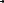 Za dzień wykonania przedmiotu umowy przyjmuje się dzień pisemnego powiadomienia Zamawiającego przez Wykonawcę o zakończeniu montażu dźwigu windowego i wykonaniu niezbędnych prac, złożenia niezbędnej dokumentacji i gotowości do odbioru końcowego. W przypadku nie dokonania przez Zamawiającego odbioru przedmiotu umowy z powodu istnienia istotnych wad uniemożliwiających użytkowanie przedmiotu umowy zgodnie z przeznaczeniem, uznaje się, że termin wykonania przedmiotu umowy określony w ust. 1 nie został dotrzymany, w takim przypadku, za dzień wykonania przedmiotu umowy przyjmuje się dzień pisemnego powiadomienia Zamawiającego przez Wykonawcę o usunięciu wszystkich wad stwierdzonych podczas czynności odbiorowych.§ 5WYNAGRODZENIAZ tytułu należytego wykonania przedmiotu umowy, Zamawiający zapłaci Wykonawcy wynagrodzenie ryczałtowe w wysokości  . zł brutto, słownie: .. złotych w tym podatek VAT na numer konta bankowego Wykonawcy ......................................................................................................................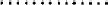 Wynagrodzenie, o którym mowa w ust, 1 jest wynagrodzeniem ryczałtowym, które nie podlega zmianie w czasie trwania umowy i obejmuje wszelkie koszty związane z wykonaniem umowy, W ramach wynagrodzenia ryczałtowego Wykonawca zobowiązany jest do wykonania z należytą starannością wszelkich dokumentacji, prac i czynności niezbędnych do kompletnego wykonania przedmiotu umowy.Wykonawca nie może przenosić wierzytelności wynikających z niniejszej umowy na osoby trzecie, ani rozporządzać nimi w jakiejkolwiek prawem przewidzianej formie bez zgody Zamawiającego. W szczególności wierzytelność nie może być przedmiotem zabezpieczenia zobowiązań Wykonawcy (np. z tytułu umowy kredytu, pożyczki).§ 6ROZLICZENIE I TERMIN PŁATNOŚCIPodstawę do wystawienia faktury stanowić będzie podpisany przez Zamawiającego protokół dostawy dźwigu windowego lub protokół końcowy przedmiotu umowy.Zamawiający ma obowiązek zapłaty prawidłowo wystawionej faktury w terminie 30 dni licząc od daty jej doręczenia do siedziby Zamawiającego, przelewem na rachunek bankowy wskazany na fakturze.Zapłatę uznaje się za dokonaną w dniu obciążenia rachunku bankowego Zamawiającego.§ 7OBOWIĄZKI STRON1.   Zamawiający zobowiązany jest do:dokonania odbioru końcowego należycie wykonanego przedmiotu umowy,wskazania punktów poboru energii elektrycznej i wody dla celów budowy i socjalnych;zapłaty należnego wynagrodzenia za wykonanie przedmiotu umowy.Wykonawca zobowiązany jest do:dysponowania wykwalifikowanym personelem i sprzętem, gwarantującym prawidłowe wykonanie przedmiotu zamówienia.zabezpieczenia i oznakowanie na własny koszt terenu prac zgodnie z obowiązującymi przepisami,przygotowania i zgłoszenia do odbiorów, uczestniczenia w czynnościach odbiorów,składowania materiałów i urządzeń w sposób nie stwarzający przeszkód komunikacyjnych,gospodarowania na własny koszt odpadami, powstającymi w wyniku realizacji zadania przy przestrzeganiu obowiązujących w tym zakresie przepisów prawa,w terminie 3 dni od powzięcia wiadomości, informowania Zamawiającego o zaistniałych przeszkodach i trudnościach mogących wpłynąć na jakość wykonywanych prac albo opóźnienie w realizacji przedmiotu umowy lub terminu zakończenia wykonania umowy,niezwłocznego usunięcia, własnym staraniem i na koszt własny ewentualnych szkód powstałych z tytułu realizacji przez Wykonawcę przedmiotu umowy,uporządkowania terenu prac po ich zakończeniu i przekazania go Zamawiającemu w terminie ustalonym na odbiór,udziału w przeglądach gwarancyjnych - na pisemne wezwanie Zamawiającego i zapewnienie usunięcia stwierdzonych podczas tych przeglądów wad, zgodnie z § 9 ust. 5,Wykonawca ponosi odpowiedzialność za bezpieczeństwo i higienę pracy na terenie prac oraz obszarze, który wykorzystywany jest podczas realizacji przedmiotu umowy.Wykonawca ma obowiązek umożliwienia wstępu na teren budowy osobom wskazanym przez Zamawiającego.§ 8ODBIÓRZamawiający wyznaczy termin odbioru i powoła komisję odbiorową w terminie do 7 dni od daty zgłoszenia przez Wykonawcę gotowości do odbioru. Zamawiający wyznaczy termin rozpoczęcia procesu odbioru. W czynnościach odbioru będą brali udział w szczególności przedstawiciele Zamawiającego, oraz przedstawiciele Wykonawcy.Odbiorem końcowym Wykonawca przekaże Zamawiającemu przedmiot umowy, po stwierdzeniu jego zgodności z przedmiotem zamówienia, aktualnymi normami i przepisami technicznymi.Z czynności odbioru końcowego Zamawiający sporządza protokół zawierający wszelkie ustalenia dokonane w toku poszczególnych odbiorów.Jeżeli w toku czynności odbioru zostaną stwierdzone wady to Zamawiającemu przysługują następujące uprawnienia:jeżeli wady nie nadają się do usunięcia to:jeżeli umożliwiają one użytkowanie przedmiotu umowy zgodnie z przeznaczeniem, Zamawiający może odebrać przedmiot odbioru i obniżyć odpowiednio wynagrodzenie Wykonawcy, na co Wykonawca wyraża zgodę,jeżeli uniemożliwiają użytkowanie przedmiotu umowy zgodnie z przeznaczeniem, Zamawiający może odstąpić od umowy lub żądać wykonania przedmiotu umowy po raz drugi na koszt Wykonawcy,jeżeli wady nadają się do usunięcia to:Zamawiający określa w protokole termin usunięcia wad. Fakt usunięcia wad zostanie stwierdzony protokolarnie.Wykonawca jest zobowiązany do pisemnego zawiadomienia Zamawiającego o usunięciu wad stwierdzonych w trakcie odbioru. Odbiór zgłoszonych prac po usunięciu wad nastąpi w terminie 7 dni od daty otrzymania zawiadomienia. W czynnościach odbioru będą brali udział przedstawiciele Zamawiającego i przedstawiciele Wykonawcy.W przypadku, gdy Wykonawca odmówi usunięcia wad lub nie usunie ich w wyznaczonym przez Zamawiającego terminie, Zamawiający ma prawo zlecić usunięcie wad osobie trzeciej na koszt i ryzyko Wykonawcy. Zamawiający będzie dochodził od Wykonawcy zwrotu poniesionych kosztów na zasadach ogólnych.§ 9RĘKOJMIA I GWARANCJA JAKOŚCIOkres rękojmi zostaje przedłużony na okres udzielonej gwarancji jakości.Na przedmiot umowy Wykonawca udziela ……… okresu gwarancji liczonego od dnia odbioru końcowego przedmiotu umowy.Gwarancja obejmuje urządzenie dźwigu w całości wraz ze wszystkimi podzespołami i wykonanymi pracami.Bieg terminu gwarancji rozpoczyna się od pierwszego dnia po pozytywnym odbiorze technicznym urządzenia dźwigowego przez Urząd Dozoru Technicznego.W przypadku zgłoszenia przez użytkownika w okresie gwarancji wady Wykonawca jest zobowiązany do;podjęcia czynności naprawczych lub zabezpieczających w terminie 1 dnia roboczego od dnia zgłoszenia na adres mailowy Wykonawcy.usunięcia wady w terminie do 14 dni kalendarzowych od dnia jej zgłoszenia, a jeżeli wada uniemożliwia użytkowanie przedmiotu gwarancji jej usunięcia w terminie do 7 dni roboczych od chwili zgłoszenia na adres mailowy Wykonawcy.Usunięcie wad zostanie potwierdzone protokolarnie.W przypadku nie dotrzymania wskazanych terminów wykonania przez Wykonawcę zobowiązań określonych w ust. 5, Zamawiający niezależnie od naliczenia kary umownej określonej w § 10 ust.l pkt. 2 może zlecić wykonanie prac mających na celu usunięcie wad osobie trzeciej, a kosztami obciąży Wykonawcę. Wykonawca zobowiązuje się do uregulowania należności w terminie 14 dni od daty otrzymania wezwania wraz z fakturą. W przypadku nieuregulowania należności Zamawiający będzie dochodził od Wykonawcy zwrotu poniesionych kosztów na zasadach ogólnych.Wykonawca gwarantuje, że wykonane roboty i użyte materiały oraz urządzenia mechaniczne nie mają usterek konstrukcyjnych, materiałowych lub wynikających z błędów technologicznych i zapewnią bezpieczne i bezawaryjne użytkowanie wykonanego przedmiotu zamówienia.Okres gwarancji ulega stosownemu przedłużeniu lub rozpoczyna swój bieg od nowa w przypadkach określonych w art. 581 Kodeksu Cywilnego.Wykonawca jest odpowiedzialny za wszelkie szkody i straty, które spowodował w czasie usuwania wady.Zamawiający może dochodzić roszczeń z tytułu gwarancji także po terminie określonym w ust. 2, jeżeli zgłosił wadę przed upływem tego terminu.§ 10KARY UMOWNE I ODSZKODOWANIAWykonawca zapłaci Zamawiającemu kary umowne w następujących przypadkach i wysokościach:za zwłokę w wykonaniu przedmiotu umowy w stosunku do terminu określonego w § 4 ust. 1 umowy, w wysokości 0,5 % wynagrodzenia umownego brutto określonego w § 5 ust. 1 umowy, za każdy dzień zwłoki,za zwłokę w usunięciu wad stwierdzonych przy odbiorze lub w okresie gwarancji, w wysokości 0,5% wynagrodzenia umownego brutto określonego w § 5 ust. 1 umowy za każdy dzień zwłoki, licząc od upływu terminu ustalonego lub wyznaczonego zgodnie z § 9 ust. 5,w przypadku nieterminowej zapłaty wynagrodzenia należnego Podwykonawcom lub Dalszym Podwykonawcom w wysokości 0,5% nieterminowo zapłaconego wynagrodzenia umownego brutto należnego Podwykonawcom lub Dalszym Podwykonawcom za każdy dzień zwłoki,w przypadku nieprzedłożenia Zamawiającemu do zaakceptowania umowy o podwykonawstwo, lub jej zmiany w wysokości 1 000,00 zł za każdy stwierdzony przypadek,w przypadku nieprzedłożenia poświadczonej za zgodność z oryginałem kopii umowy o podwykonawstwo lub jej zmiany w wysokości 1 000,00 zł za każdy stwierdzony przypadek,w przypadku braku zmiany umowy o podwykonawstwo w zakresie terminu zapłaty w wysokości 1 000,00 zł za każdy stwierdzony przypadek,za dopuszczenie do wykonywania przedmiotu umowy innego podmiotu niż Wykonawca lub zaakceptowany przez Zamawiającego podwykonawca lub dalszy podwykonawca - w wysokości 20 000,00 złotychza odstąpienie od umowy przez Zamawiającego z przyczyn leżących po stronie Wykonawcy w wysokości 10% wynagrodzenia umownego brutto określonego w § 5 ust. 1 umowy.Łączna, maksymalna wysokość kar umownych nie może przekroczyć 20% kwoty wynagrodzenia brutto wskazanego w 5 ust. 1 umowy.W przypadku odstąpienia od umowy przez Wykonawcę z przyczyn zawinionych przez Zamawiającego, Zamawiający zapłaci Wykonawcy karę umowną w wysokości 10% wynagrodzenia umownego brutto określonego w § 5 ust. 1 umowy. Nie dotyczy to odstąpienia od umowy z przyczyn przewidzianych w prawie zamówień publicznych.W przypadku, gdy kara umowna nie pokryje poniesionej szkody, Strony mają prawo do dochodzenia odszkodowania uzupełniającego na zasadach ogólnych. Zamawiający ma prawo dochodzenia odszkodowania za niewykonanie lub nienależyte wykonanie umowy, w sytuacji, za którą nie zastrzeżono karę umowną.Należne Zamawiającemu kary umowne może on potrącać z wierzytelnościami tytułu wynagrodzenia Wykonawcy, o ile spełnione są przesłanki przewidziane prawem (przyjmuje się, że kara umowna jest wymagalna w momencie powiadomienia Wykonawcy o jej naliczeniu). Gdy potrącenie nie jest możliwe kary umowne płatne są w terminie 14 dni kalendarzowych od otrzymania wezwania do ich zapłaty.Strony zobowiązane są do zapłaty kary umownej w terminie 14 dni od dnia otrzymania noty obciążeniowej. W przypadku uchybienia przez Wykonawcę temu terminowi, Zamawiający ma prawo potrącić kwotę wynikającą z noty obciążeniowej z wynagrodzenia Wykonawcy, na co Wykonawca wyraża zgodę.§ 11ODSTĄPIENIE OD UMOWYZamawiający może odstąpić od umowy w przypadkach przewidzianych przepisami prawa (w szczególności wskazanymi w kodeksie cywilnym), jak również wtedy, gdy:zaistnieją sytuacje, o których mowa w art. 456 ust. 1 Ustawy Pzp;zostanie wydany nakaz zajęcia majątku Wykonawcy;Wykonawca realizuje przedmiot umowy w sposób niezgodny z Opisem przedmiotu zamówienia lub SWZ, wskazaniami Zamawiającego, niniejszą umową lub przepisami prawa, w tym nie zapewnia właściwej jakości niezbędnych robót budowlanych;Odstąpienie z przyczyn wskazanych w § 11 ust. 1 umowy powinno nastąpić nie później niż w terminie 30 dni od dnia powzięcia przez Zamawiającego informacji o zaistnieniu przyczyny, która je uzasadnia.W każdym przypadku, odstąpienie od umowy powinno nastąpić w formie pisemnej pod rygorem nieważności i powinno zawierać uzasadnienie.W przypadku odstąpienia od umowy strony dokonają następujących czynności:w terminie 14 dni od dnia odstąpienia od umowy strony sporządzą szczegółowy protokół inwentaryzacyjny, według stanu na dzień odstąpienia;Wykonawca zabezpieczy przerwane prace w zakresie ustalonym z Zamawiającym i na koszt tej strony, z winy której nastąpiło odstąpienie;Wykonawca usunie z miejsca prowadzenia prac wszystkie rzeczy należące do niego i uporządkuje miejsce, w którym prace budowlane były prowadzone, w terminie 7 (siedem) dni od odstąpienia od umowy.W przypadku nie wywiązania się lub uchylania się przez Wykonawcę od obowiązków określonych w § 11 ust. 4 umowy Zamawiający może dokonać stosownych czynności we własnym zakresie. Wykonawca zobowiązany jest zwrócić Zamawiającemu poniesione dla wykonania tych czynności wydatki.§ 12ZMIANA ISTOTNYCH POSTANOWIEŃ UMOWY W STOSUNKU DO TREŚCI OFERTYWszelkie zmiany umowy wymagają formy pisemnej pod rygorem nieważności i muszą być zgodne z postanowieniami art. 455 Ustawy Pzp.W zakresie zastosowania art. 455 ust. 1 pkt 1 Ustawy Pzp przewiduje się możliwość zmiany istotnych postanowień umowy odnośnie:zaistnienia po zawarciu umowy siły wyższej, przez którą na potrzeby niniejszego warunku, rozumieć należy zdarzenie zewnętrzne wobec łączącej strony więzi prawnej:- o charakterze niezależnym od stron;- którego strony nie mogły przewidzieć przed zawarciem umowy;- którego nie można było uniknąć ani któremu strony nie mogły zapobiec przy zachowaniu należytej staranności, której nie można przypisać drugiej stronie;Za siłę wyższą warunkującą zmianę umowy uważać się będzie w szczególności: powódź, pożar i inne klęski żywiołowe itp.; zmiany powszechnie obowiązujących przepisów prawa w zakresie mającym wpływ na realizację przedmiotu zamówienia lub świadczenia stron;zmiany deklaracji Wykonawcy zawartej w ofercie w zakresie wykonania zamówienia samodzielnie lub/i przy udziale Podwykonawców, na uzasadniony pisemny wniosek Wykonawcy zaakceptowany przez Zamawiającego,powstania rozbieżności lub niejasności w rozumieniu pojęć użytych w umowie, których nie będzie można usunąć w inny sposób, a zmiana będzie umożliwiać usunięcie rozbieżności i doprecyzowanie umowy w celu jednoznacznej interpretacji jej zapisów przez strony;e)	zaistnienia okoliczności leżących po stronie Zamawiającego, w szczególności spowodowanych sytuacją finansową, zdolnościami płatniczymi lub warunkami organizacyjnymi bądź okolicznościami, które nie były możliwe do przewidzenia w chwili zawarcia umowy oraz terminy wynikające z harmonogramu albo gdy zaistnieje inna, niemożliwa do przewidzenia w momencie zawarcia umowy okoliczność prawna, ekonomiczna lub techniczna, za którą żadna ze stron nie ponosi odpowiedzialności, skutkująca brakiem możliwości należytego wykonania umowy.f) należnego Wykonawcy wynagrodzenia w przypadku wprowadzenia zmian przez ustawodawcę w przypadku VAT i akcyzy; § 13POSTANOWIENIA KOŃCOWEWszelkie zmiany i uzupełnienia dotyczące niniejszej umowy wymagają pisemnej formy, pod rygorem nieważności.Oferta Wykonawcy stanowi załącznik do umowy.W sprawach nieuregulowanych niniejszą umową mają zastosowanie obowiązujące przepisy Kodeksu cywilnego, Prawa budowlanego oraz Prawa zamówień publicznych.Ewentualne spory wynikłe na tle realizacji niniejszej umowy, które nie zostaną rozwiązane polubownie, strony oddadzą pod rozstrzygnięcie sądu właściwego dla siedziby Zamawiającego.Integralną część niniejszej umowy stanowią:Specyfikacja Istotnych Warunków Zamówienia, w tym w szczególności opis przedmiotu zamówienia,Oferta Wykonawcy z dnia ……………….. r.Umowę sporządzono w trzech jednobrzmiących egzemplarzach, dwa egzemplarze dla Zamawiającego, jeden dla Wykonawcy.Załącznik nr 9ZAMAWIAJĄCY:Gmina Wiznapl. kpt. Władysława Raginisa 35, 18-430 Wiznatel.: 86 888 90 00adres strony internetowej: www.bip.wizna.plemail: sekretariat@gminawizna.plOświadczeniew zakresie art. 7 ust. 1 ustawy o szczególnych rozwiązaniachw zakresie przeciwdziałania wspieraniu agresji na Ukrainę oraz służącychochronie bezpieczeństwa narodowego.   Oświadczam niniejszym, że nie jestem:1. Wykonawcą oraz uczestnikiem konkursu wymienionym w wykazach określonych w rozporządzeniu 765/2006 i rozporządzeniu 269/2014 albo wpisanego na listę na podstawie decyzji w sprawie wpisu na listę rozstrzygającej o zastosowaniu środka, o którym mowa w art. 1 pkt 3;  2. Wykonawcą oraz uczestnikiem konkursu, którego beneficjentem rzeczywistym w rozumieniu ustawy z dnia 1 marca 2018 r. o przeciwdziałaniu praniu pieniędzy oraz finansowaniu terroryzmu (Dz. U. z 2022 r. poz. 593 i 655) jest osoba wymieniona w wykazach określonych w rozporządzeniu 765/2006 i rozporządzeniu 269/2014 albo wpisana na listę lub będąca takim beneficjentem rzeczywistym od dnia 24 lutego 2022 r., o ile została wpisana na listę na podstawie decyzji w sprawie wpisu na listę rozstrzygającej o zastosowaniu środka, o którym mowa w art. 1 pkt 3;  3. Wykonawcą oraz uczestnikiem konkursu, którego jednostką dominującą w rozumieniu art. 3 ust. 1 pkt 37 ustawy z dnia 29 września 1994 r. o rachunkowości (Dz. U. z 2021 r. poz. 217, 2105 i 2106) jest podmiot wymieniony w wykazach określonych w rozporządzeniu 765/2006 i rozporządzeniu 269/2014 albo wpisany na listę lub będący taką jednostką dominującą od dnia 24 lutego 2022 r., o ile został wpisany na listę na podstawie decyzji w sprawie wpisu na listę rozstrzygającej o zastosowaniu środka, o którym mowa w art. 1 pkt 3.............................. dnia   ..................... roku                                                                              ...............................................................                                                                                                                                  podpis i pieczątka lub czytelny podpis osób                                                                                                                                                   wskazanych w dokumencie                                                                                                                                     uprawniającym do występowania w obrocie                                                                                                                                       prawnym lub posiadających pełnomocnictwZałącznik nr 10ZAMAWIAJĄCY:Gmina Wiznapl. kpt. Władysława Raginisa 35, 18-430 Wiznatel.: 86 888 90 00adres strony internetowej: www.bip.wizna.plemail: sekretariat@gminawizna.plOświadczeniew zakresie art. 5k  rozporządzenia (UE) nr 833/2014w brzmieniu nadanym rozporządzeniem Rady (UE) 2022/576,Oświadczam niniejszym, że nie jestem:Obywatelem rosyjskim, osobą fizyczną lub prawną, podmiotem lub organem z siedzibą w Rosji;Osobą prawną, podmiotem lub organem, do których prawa własności bezpośrednio lub pośrednio w ponad 50% należą do obywateli rosyjskich lub osób fizycznych lub prawnych, podmiotów lub organów z siedzibą w Rosji;Osobą fizyczną lub prawną, podmiotem lub organem działającym w imieniu lub pod kierunkiem:- obywateli rosyjskich lub osób fizycznych lub prawnych, podmiotów lub organów z siedzibą wRosji lub- osób prawnych, podmiotów lub organów, do których prawa własności bezpośrednio lub pośrednio w ponad 50% należą do obywateli rosyjskich lub osób fizycznych lub prawnych, podmiotów lub organów z siedzibą w Rosji,oraz wszystkich jego podwykonawców, dostawców i podmiotów, na których zdolności wykonawca polega, w przypadku, gdy przypada na nich ponad 10% wartości zamówienia i należą oni do co najmniej jednej z powyższych kategorii podmiotów.............................. dnia   ..................... roku                                                                              ...............................................................                                                                                                                                  podpis i pieczątka lub czytelny podpis osób                                                                                                                                                   wskazanych w dokumencie                                                                                                                                     uprawniającym do występowania w obrocie                                                                                                                                       prawnym lub posiadających pełnomocnictwParametry podstawoweParametry podstawoweCharakterystykaDźwig osobowy hydrauliczny przystosowany do osób z niepełnosprawnościamiUdźwig630 kgIlość osóbdo 8 osóbIlość przystanków2Wysokość podnoszenia2,77 mPrędkość1,0 m/sNapędNapędRodzaj napęduhydraulicznyPrzełożenie1:2Agregatdostosowany do potrzebMoc napędu5,8-7,7 kWSterowanieSterowanieTyp sterowaniamikroprocesoroweTryb jazdyzbiorcze w górę i w dółOpcje sterowaniaautomatyczna ewakuacja do najbliższego przystanku zaniku napięciaSygnalizatorySygnalizatorykasety wezwańoznaczenie Braille'a, ponumerowane pryciski dla każego poziomu, przycisk bezpieczeństwa STOP, przycisk z sygnałem wezwania "pomocy", piętrowskazywacze na wszystkich przystankachKabinaKabinaWymiary1100 x 1400 mmDrzwi kabinoweautomatyczne teleskopowe o wymiarach 900 x 2000 mm, przeszklone szkłem bezpiecznym w ramie ze stali nierdzewnej, wyposażone w kurtunę świetlnądrzwi szyboweautomatyczne teleskopowe o wymiarach 900 x 2000 mm, przeszklone szkłem bezpiecznym w ramie ze stali nierdzewnej, ośnieżyce drzwi sta nierdzewnaKabina dźwigunieprzelotowaWyposażeniepanel dyspozycji na ścianie bocznej na pełną wysokość kabiny wyposażony w elektroniczny wyświetlacz pięter LCD, strzałki kiedrunku jazdy, podświetlane przyciski z grafiką Braille'a, świetlną i dzwiękową sygnalizację przeciążenia kabiny; oświetlenie umieszczone w suficie, energooszczędne; oświetlenie awaryjne akumulatorowe (min. 2 godz.); poręcze ze stali nierdzewnej; lustro na bocznej ścianie; wentylator; listwy przypodłogowe oboje ze stali nierdzewnej; VOX system informacji głosowej w kabinie; podłoga wykładzina trudnościeralna; wykończenie kabiny dwie ściany przeszklone szkłem bezpiecznym                                                                                  Nr referencyjny nadany sprawie przez Zamawiającego   Or.271.2.2023l.p.Nazwa(y) Wykonawcy(ów)Adres(y) Wykonawcy(ów)1.2.3.Imię i nazwiskoAdresNr telefonuNr faksuAdres e-mailnazwa (rodzaj) towaru lub usługi, których dostawa lub świadczenie będzie prowadzić do powstania obowiązku podatkowego u Zamawiającego,…………………………………………………………………………………………………………………………………………………………………………………………………………Stawka podatku od towarów i usług, która zgodnie z wiedzą wykonawcy, będzie miała zastosowanie, Nr referencyjny nadany sprawie przez Zamawiającego   Or.271.2.2023Nr referencyjny nadany sprawie przez Zamawiającego   Or.271.2.2023Nr referencyjny nadany sprawie przez Zamawiającego   Or.271.2.2023Lp.Nazwa podmiotuAdres podmiotu1.2.Nr referencyjny nadany sprawie przez Zamawiającego   Or.271.2.2023Lp.Przedmiot zamówienia Całkowita wartość dostawy (brutto) w PLN Termin realizacji dostawyrozpoczęcie i zakończenie (dd/mm/rrrr/)Pomiot na rzecz którego dostawy zostały wykonane(nazwa i adres)12345Nr referencyjny nadany sprawie przez Zamawiającego   Or.271.2.2023Nr referencyjny nadany sprawie przez Zamawiającego   Or.271.2.2023